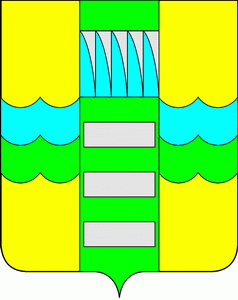 О выделении бюджетных ассигнованийиз резервного фонда Администрации
муниципального образования город Саяногорск В целях проведения мероприятий по предупреждению и ликвидации чрезвычайных ситуаций, в соответствии с постановлением Администрации муниципального образования город Саяногорск от 29.05.2020 № 280 «Об утверждении Порядка использования бюджетных ассигнований резервного фонда Администрации муниципального образования г. Саяногорск», постановлением Администрации муниципального образования город Саяногорск от 27.04.2020 № 225 «О введении на территории муниципального образования город Саяногорск режима «Чрезвычайная ситуация» и реализации дополнительных мер по защите населения и территорий от чрезвычайных ситуаций», решением Арбитражного суда Республики Хакасия от 04.08.2020 по делу № А74-4354/2020, руководствуясь статьей 32 Устава муниципального образования город Саяногорск, утвержденного решением Саяногорского городского Совета депутатов от 31.05.2005 № 35, Администрация муниципального образования город Саяногорск П О С Т А Н О В Л Я Е Т:«Бюджетно-финансовому управлению администрации города Саяногорска» выделить бюджетные ассигнования из резервного фонда Администрации муниципального образования город Саяногорск в размере 1 200 000 (Один миллион двести  тысяч рублей 00 копеек) на  проведение заключительной дезинфекции новой коронавирусной инфекции COVID-19 в местах общего имущества жилого дома. Главный распорядитель бюджетных средств – Администрация муниципального образования город Саяногорск.Заместителю Главы муниципального образования город Саяногорск по правовым вопросам обеспечить заключение муниципального контракта на проведение заключительной дезинфекции новой коронавирусной инфекции в местах общего имущества жилого дома, с организациями дезинфекционного профиля, имеющими лицензию на медицинскую деятельность.Начальнику Управления по делам гражданской обороны и чрезвычайным ситуациям Администрации муниципального образования г. Саяногорск:Осуществлять контроль за оказанием услуг по заключительной дезинфекции новой коронавирусной инфекции в местах общего имущества жилого дома, а также осуществлять их приемку;Предоставить документы, подтверждающие заключение, исполнение муниципального контракта в бухгалтерию Администрации муниципального образования город Саяногорск в течение одного рабочего дня с момента подписания;Предоставить в «Бюджетно-финансовое управление администрации города Саяногорска» отчет об использовании бюджетных ассигнований резервного фонда Администрации  муниципального образования город Саяногорск в течение 10 рабочих дней после отмены режима «Чрезвычайная ситуация» по форме согласно приложению к настоящему постановлению.Бухгалтерии Администрации муниципального образования город Саяногорск:Осуществлять расходование средств в размере 1 200 000 (Один миллион двести  тысяч рублей 00 копеек) согласно условиям муниципального контракта;В случае возникновения остатка неиспользованных денежных средств резервного фонда осуществить возврат в бюджет муниципального образования город Саяногорск в течение трех рабочих дней с момента поступления их на лицевой счет Администрации муниципального образования город Саяногорск;Осуществить возврат неиспользованных бюджетных ассигнований в резервный фонд Администрации муниципального образования город Саяногорск в течение 20 рабочих дней после отмены режима «Чрезвычайная ситуация», но не позднее 10 дней до даты сессии Совета депутатов муниципального образования                  г. Саяногорск, на которой будет утверждаться решение о бюджете на текущий финансовый год в окончательной редакции, внести соответствующие изменения в постановление о выделении бюджетных ассигнований из резервного фонда Администрации и направить в «Бюджетно-финансовое управление администрации города Саяногорска» Представление на внесение изменений в сводную бюджетную роспись.Настоящее постановление вступает в силу со дня его издания и распространяет свое действие на правоотношения возникшие с 01.01.2021.  Контроль над исполнением настоящего постановления возложить на первого заместителя Главы муниципального образования г. Саяногорск.ОТЧЕТ об использовании бюджетных ассигнований резервного фонда Администрации  муниципального образования город Саяногорскза период с «____»________20__ по «____»____________20__Начальник Управления по делам гражданской обороны и чрезвычайным ситуациям Администрации муниципального образования г. Саяногорск                                 ____________ «___»_________20__СОГЛАСОВАНО:Главный бухгалтер Администрации муниципального образования г. Саяногорск    _____________ «___»_________20__Глава муниципального образования город Саяногорск                                  М.А. ВаловПриложение к постановлениюАдминистрации муниципальногообразования город Саяногорскот 29.01.2021 № 29 Постановление Администрации муниципального образования город СаяногорскПостановление Администрации муниципального образования город СаяногорскВыполненоВыполненоОплачено(руб.)Реквизитыпостановленияи цельвыделениясредствОбъемпредоставленныхсредств (руб.)Основание(акт оказанияуслуг)пр.)Сумма(руб.)Оплачено(руб.)12345Управляющий делами Администрации муниципального образования г. СаяногорскА.Г. Козловская